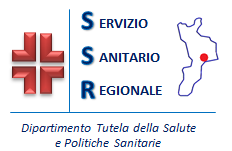 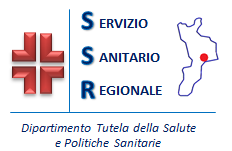 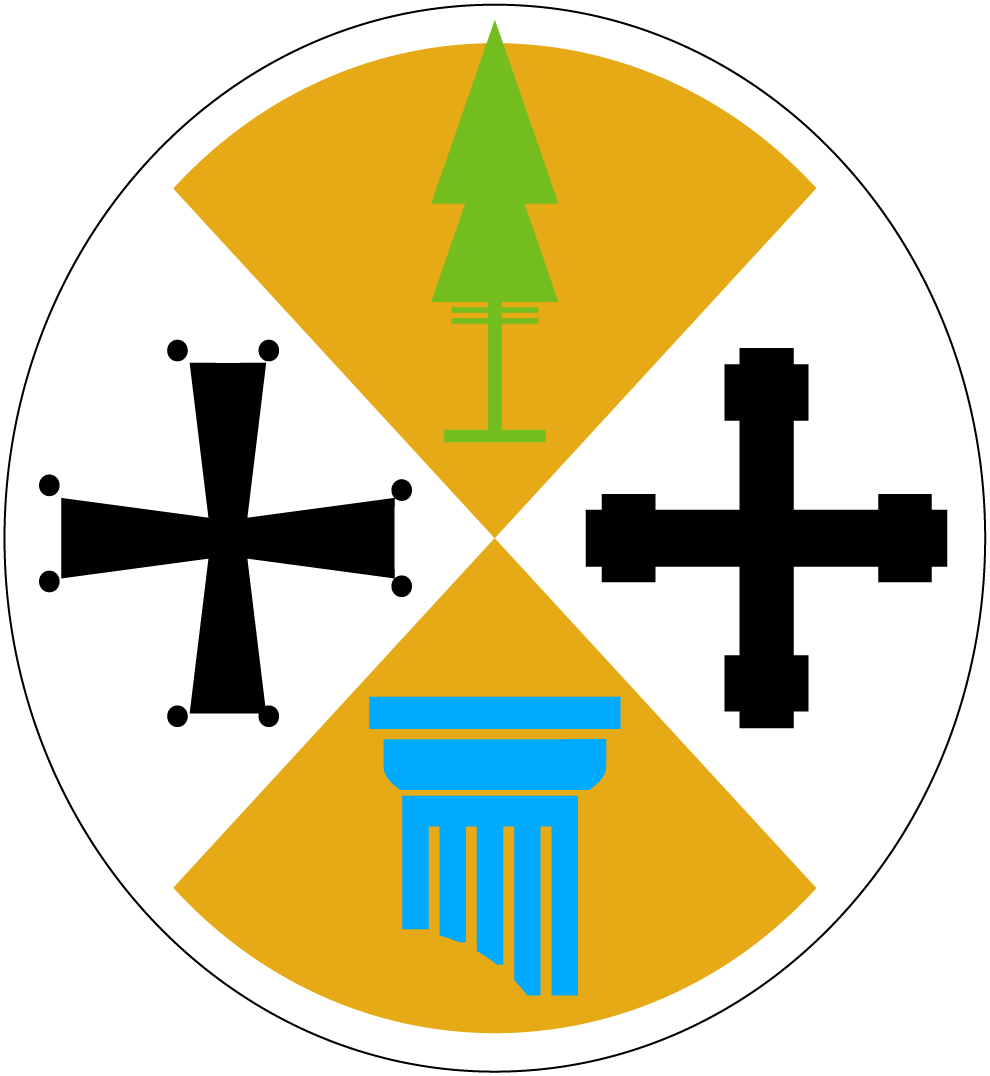 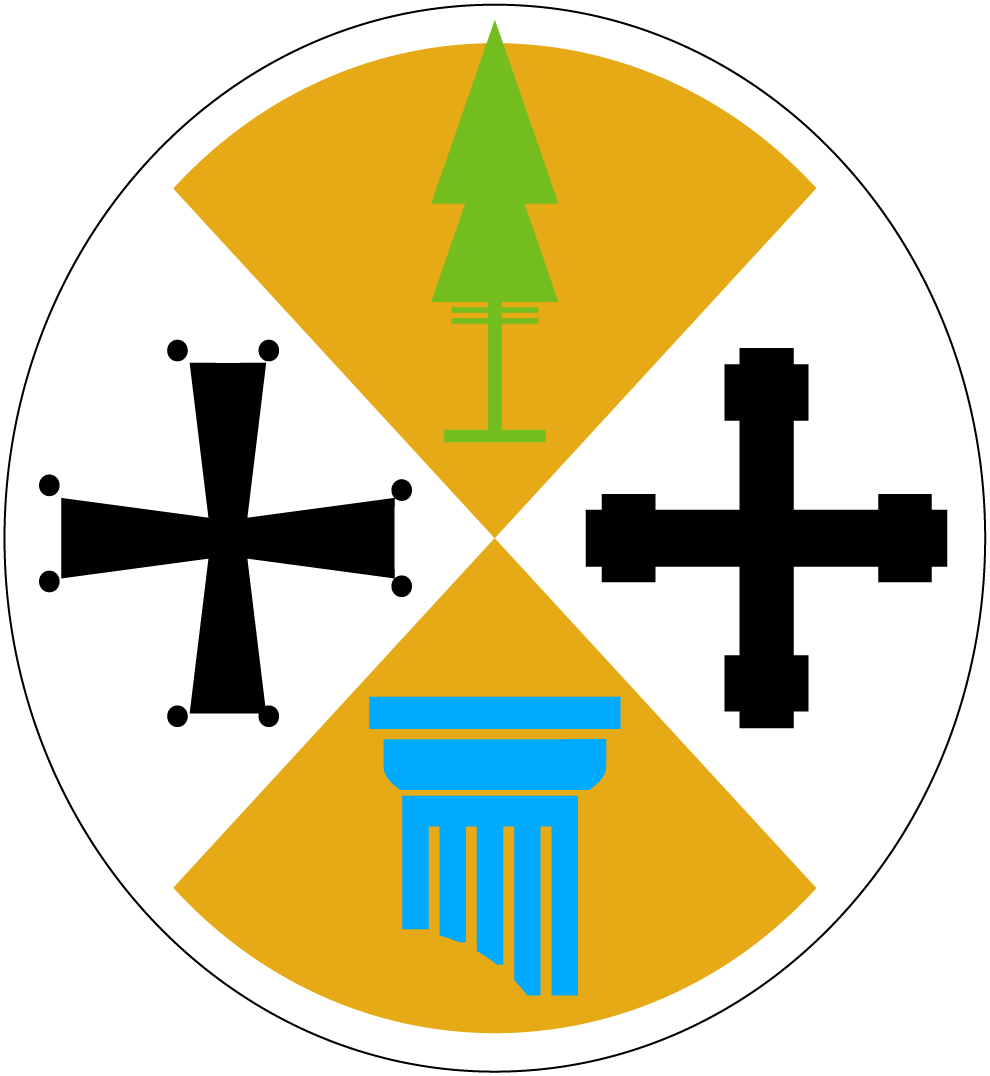 GARA EUROPEA A PROCEDURA APERTA AI SENSI DEGLI ARTT. 58 E 60 DEL D.LGS. 50/2016 PER LA FORNITURA DI MATERIALE PROTESICO E DISPOSITIVI MEDICI PER NEUROCHIRURGIA SUDDIVISA IN 15 LOTTI SINGOLI E SEPARATI - CRITERIO DI AGGIUDICAZIONE: OFFERTA ECONOMICAMENTE PIÙ VANTAGGIOSA SULLA BASE DEL MIGLIOR RAPPORTO QUALITÀ/PREZZO PER UN IMPORTO TOTALE PRESUNTO PER SESSANTA MESI, POSTO A BASE D’ASTA, PARI AD €8.594.600,00 IVA ESCLUSA. NUMERO GARA:7774235 ISTANZA DI PARTECIPAZIONEIl sottoscritto __________________________________________________________________________, codice fiscale _______________________________________________ nato il ___________________________________ a ___________________________________________________________________________________________,  dell’impresa (Ragione sociale) _________________________________________________________________, con sede legale in via _______________________________________________________________ n. ________, città _________________________________________________ cap._________________ prov.______________, telefono __________________________________ fax ________________________________________________ , Codice Fiscale __________________________________ Partita IVA ___________________________________ , Codice attività_________________________________________________________________________________ iscritta nel registro delle imprese istituito presso la Camera di Commercio, Industria, Artigianato e  Agricoltura di ___________________, come segue:data di iscrizione: ___________________ - numero di iscrizione__________________codice fiscale: ______________________ - partita Iva: __________________________sede: _____________________________________________________________________forma societaria: __________________________________________________________codice di attività: _________________________________________________________OGGETTO SOCIALE: _______________________________________________________DICHIARAChe la suddetta ditta/società partecipa alla gara indicata in oggetto (indicare il lotto - i lotti di interesse) 	        come impresa singola;	come ______________________________ (capogruppo o mandante) del Raggruppamento Temporaneo formato con le seguenti ditte/società (indicare la denominazione delle ditte/società, specificando se siano mandanti o capogruppo, specificando anche: il nome del legale rappresentante, la sede sociale, codice fiscale e partita Iva)____________________________________________________________________________________________________________________________________________________ come consorzio (specificarne la forma e i componenti)________________________________________________________________________________________________________________________________________________________DIHIARA ALTRESI’di aver preso piena conoscenza del Bando di Gara;che l’Impresa, preso atto e accettato il contenuto del Capitolato di gara ivi compresi tutti i suoi allegati, nonché di eventuali chiarimenti, si impegna a rispettare ogni obbligo ivi stabilito;di prendere atto e di accettare le norme che regolano la procedura di gara e, quindi, di aggiudicazione e di esecuzione del relativo contratto nonché di obbligarsi, in caso di aggiudicazione, ad osservarli in ogni loro parte;di aver valutato tutte le condizioni incidenti sulle prestazioni oggetto della procedura e di tutte le circostanze generali e particolari che possono influire sulla determinazione dell’offerta, ivi compresi gli obblighi relativi alle disposizioni in materia di sicurezza, di condizioni di lavoro e di previdenza e di assistenza in vigore nel luogo dove devono essere eseguite le prestazioni oggetto del contratto;di essere a conoscenza che la S.A. si riserva il diritto di procedere d’ufficio a verifiche, anche a campione, in ordine alla veridicità delle dichiarazioni rilasciate da questa Società in sede di offerta e, comunque, nel corso della procedura di gara, ai sensi e per gli effetti della normativa vigente;di essere consapevole che la S.A. si riserva, in particolare, il diritto di sospendere, annullare, revocare, reindire o non aggiudicare la gara motivatamente, nonché di non stipulare motivatamente il contratto anche qualora sia intervenuta in precedenza l’aggiudicazione, dichiarando, altresì, di non avanzare alcuna pretesa nei confronti della S.A., ove ricorra una di tali circostanze;che l’Impresa non si è avvalsa dei piani individuali di emersione previsti dalla legge n. 383/2001 oppure di essersi avvalsa dei piani individuali di emersione previsti dalla legge n. 383/2001, dando però atto che gli stessi si sono conclusi;che con riferimento agli oneri, vincoli e divieti vigenti in materia di tutela della concorrenza e del mercato, ivi inclusi quelli di cui agli artt. 81 e ss. del Trattato CE e agli artt. 2 e ss. della Legge n. 287/1990, questa Impresa:	con riferimento alla presente gara non ha in corso né ha praticato intese e/o pratiche restrittive della concorrenza e del mercato vietate ai sensi della normativa applicabile e che, comunque, l’offerta è stata predisposta nel pieno rispetto di tale normativa;	è consapevole che l’eventuale realizzazione nella presente gara di pratiche e/o intese restrittive della concorrenza e del mercato vietate ai sensi della normativa applicabile, sarà valutata dalla S.A., nell’ambito delle successive procedure di gara indette dall’Amministrazione medesima, al fine della motivata esclusione dalla partecipazione nelle stesse procedure, ai sensi della normativa vigente;(in caso di risposta affermativa motivare adeguatamente)___________________________________________________________________________________________________________________________________________________________________________________________________________________________________________________________________________________________________________________________________________________che l’Impresa si obbliga ad attuare a favore dei lavoratori dipendenti e, se di cooperative, anche verso i soci, condizioni normative e retributive non inferiori a quelle risultanti dai contratti di lavoro e dagli accordi locali integrativi degli stessi, applicabili alla categoria e nella località in cui si svolgono i lavori ed a rispettare le norme e procedure previste dalla Legge;di essere in regola con gli obblighi previsti dall'art. n. 18 del D.Lgs. 81/2008 relativo alla nomina del responsabile del servizio di prevenzione e protezione agli infortuni;(in caso di soggetto non residente e senza stabile organizzazione in Italia) che l’Impresa si uniformerà alla disciplina di cui all’art. 17, comma 2, del D.P.R. n. 633/72, e comunicherà alla S.A. in caso di aggiudicazione, la nomina del rappresentante fiscale nelle forme di legge;che i documenti presentati sono/non sono coperti da segreti tecnici e commerciali; che l’Impresa ha esaminato, con diligenza ed in modo adeguato, tutte le prescrizioni tecniche fornite dalla Stazione Appaltante, tutte le circostanze generali e particolari suscettibili di influire sulla determinazione dei prezzi, sulle condizioni contrattuali e sull’esecuzione dei servizi e delle forniture ed ha giudicato le attività realizzabili, gli elaborati tecnici adeguati ed i prezzi remunerativi e tali da consentire il ribasso offerto; che l’Impresa si impegna ad eseguire l’appalto nei modi e nei termini stabiliti nel Capitolato Tecnico, nello Schema di contratto e, comunque, nel Bando di gara, nel Disciplinare di gara e negli ulteriori loro allegati;____________________, lì______________________Firma del legale rappresentante(f.to digitalmente)   DATI POSIZIONI CONTRIBUTIVEA.1 RAGIONE/DENOMINAZIONE SOCIALE_________________________________________A.2 CCNL APPLICATO___________________________________A.3 DIMENSIONE AZIENDALEN. dipendenti ________________A.4 DATI INAILCodice ditta ___________________________PAT sede legale impresa ______________________A.5 DATI INPSmatricola azienda ________________________codice sede INPS___________________________________________, lì ________ Firma del legale rappresentante(f.to digitalmente)   Ulteriori indicazioni necessarie all’effettuazione degli accertamenti relativi alle singole cause di esclusione.Ufficio/sede dell’Agenzia delle Entrate:Ufficio di ________________________________, città __________________________________, Prov. _____, via _________________________, n. _____, CAP _______ tel. _________________, e-mail ________________________________, PEC _____________________________________.Ufficio della Provincia competente per la certificazione di cui alla legge 68/1999:Provincia di _________________________, Ufficio _________________________________, con sede in ___________________________, via __________________________________, n. _____, CAP _______, tel. ___________________________, fax ________________________________, e-mail __________________________________, PEC __________________________________.__________________, lì ________ Firma del legale rappresentante(f.to digitalmente)   